Brands Begin Tapping the Power of User-Generated AudioAn emerging crop of tech firms are offering user-generated content services to help marketers advance their audio branding efforts and boost consumer engagement. Examples include Blerp, which maintains more than 500,000 unique audio emojis and thousands of user-created soundboards, and Vurbl, which is launching with millions of consumer-generated audio assets and plans to create a real-time programmatic audio ad platform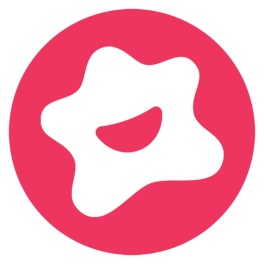 Forbes 9/29/20https://www.forbes.com/sites/cathyolson/2020/09/29/user-generated-audio-branding-what-you-need-to-know-to-ride-the-next-sonic-wave/#37faf1911bd1